.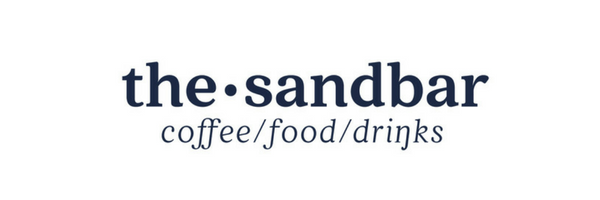 